Western Australia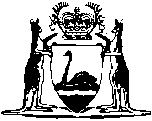 City of Fremantle and Town of East Fremantle Trust Funds Act 1961This Act expired on 1 Apr 2014 (see s. 17(3) and Gazette 1 Apr 2014 p. 875).Western AustraliaCity of Fremantle and Town of East Fremantle Trust Funds Act 1961ContentsPart 1 — Preliminary1.	Short title	22.	Commencement	23.	Interpretation	2Part 2 — Transitional provisions relating to Fremantle Fund and East Fremantle FundDivision 1 — Fremantle Fund4.	Fremantle Fund abolished	35.	Assets and liabilities of Fremantle Fund	36.	Proceedings relating to Fremantle Fund	37.	Agreements and instruments relating to Fremantle Fund	48.	Loan debenture agreements between Fremantle Fund and City of Fremantle	59.	Care, control and management of Reserve 34837	510.	Final report on Fremantle Fund	6Division 2 — East Fremantle Fund11.	East Fremantle Fund abolished	712.	Assets and liabilities of East Fremantle Fund	713.	Proceedings relating to East Fremantle Fund	714.	Agreements and instruments relating to East Fremantle Fund	815.	Final report on East Fremantle Fund	8Division 3 — Miscellaneous16.	Registration of documents	9Part 3 — Expiry of Act17.	Act to expire	10NotesCompilation table	11Defined termsWestern AustraliaCity of Fremantle and Town of East Fremantle Trust Funds Act 1961 An Act relating to the Fremantle Municipal Transport Board and certain Trust Funds; and for other purposes. Part 1 — Preliminary	[Heading inserted by No. 9 of 2013 s. 4.]1.	Short title 		This Act may be cited as the City of Fremantle and Town of East Fremantle Trust Funds Act 1961 1. 2.	Commencement 		This Act shall come into operation on 25 November 1961.3.	Interpretation		In this Act, unless the contrary intention appears, — 	Agreement means the agreement a copy of which was contained in the Schedule to this Act immediately before transfer day;	asset means any legal or equitable estate or interest (whether present or future and whether vested or contingent) in real or personal property of any description (including money), and includes a security, a chose in action and a document;	East Fremantle Fund means the Town of East Fremantle Trust Fund referred to in the Agreement;	Fremantle Fund means the City of Fremantle Trust Fund referred to in the Agreement;	liability means any liability, debt or obligation (whether present or future and whether vested or contingent);	right means any right, power, privilege or immunity (whether present or future and whether vested or contingent);	transfer day means the day on which the City of Fremantle and Town of East Fremantle Trust Funds (Amendment and Expiry) Act 2013, other than sections 1 and 2, comes into operation.	[Section 3 amended by No. 9 of 2013 s. 5.]Part 2 — Transitional provisions relating to Fremantle Fund and East Fremantle Fund	[Heading inserted by No. 9 of 2013 s. 6.]Division 1 — Fremantle Fund	[Heading inserted by No. 9 of 2013 s. 6.]4.	Fremantle Fund abolished		The Fremantle Fund is abolished on transfer day.	[Section 4 inserted by No. 9 of 2013 s. 6.]5.	Assets and liabilities of Fremantle Fund	(1)	On transfer day — 	(a)	the assets and rights of the Fremantle Fund immediately before that day become assets and rights of the City of Fremantle by force of this section; and	(b)	the liabilities of the Fremantle Fund immediately before that day become liabilities of the City of  by force of this section.	(2)	This section applies despite — 	(a)	any other law of the State; and	(b)	the Agreement; and	(c)	any other contract, agreement, document, order or instrument.	[Section 5 inserted by No. 9 of 2013 s. 6.]6.	Proceedings relating to Fremantle Fund	(1)	On and after transfer day, any proceedings that immediately before that day might have been commenced or continued by the Fremantle Fund may be commenced or continued by the City of .	(2)	On and after transfer day, any proceedings that immediately before that day might have been commenced or continued against the Fremantle Fund may be commenced or continued against the City of .	[Section 6 inserted by No. 9 of 2013 s. 6.]7.	Agreements and instruments relating to Fremantle Fund	(1)	Any agreement or instrument — 	(a)	that is in force immediately before transfer day; and	(b)	to which the Fremantle Fund is a party; and	(c)	that is not — 	(i)	a loan debenture agreement to which section 8 applies; or	(ii)	the Reserve 34837 order (as defined in section 9),		has effect on and after transfer day as if the City of  were substituted for the Fremantle Fund as a party to the agreement or instrument.	(2)	Any agreement or instrument — 	(a)	that is in force immediately before transfer day; and	(b)	that includes a reference to the Fremantle Fund; and	(c)	that is not — 	(i)	a loan debenture agreement to which section 8 applies; or	(ii)	the Reserve 34837 order (as defined in section 9),		has effect on and after transfer day as if any reference in the agreement or instrument to the Fremantle Fund were (unless the context otherwise requires) a reference to the City of .	[Section 7 inserted by No. 9 of 2013 s. 6.]8.	Loan debenture agreements between Fremantle Fund and City of 		On transfer day, a loan debenture agreement — 	(a)	that is in force immediately before transfer day; and	(b)	to which the Fremantle Fund and the City of  are parties,		ceases to be in force.	[Section 8 inserted by No. 9 of 2013 s. 6.]9.	Care, control and management of Reserve 34837	(1)	In this section — 	Reserve 34837 order means the order that — 	(a)	was made under the Land Act 1933 section 33 in relation to Reserve no. 34837 on 21 September 1977; and	(b)	subsists under the Land Administration Act 1997 Schedule 2 clause 16.	(2)	On transfer day, the Reserve 34837 order is taken to be revoked under the Land Administration Act 1997 section 50(1).	(3)	On transfer day, the following orders are taken to be made — 	(a)	an order under the Land Administration Act 1997 section 46(1) placing the care, control and management of Reserve no. 34837 with the City of Fremantle for the same purpose as that for which the relevant Crown land is reserved and for purposes ancillary or beneficial to that purpose;	(b)	an order under the Land Administration Act 1997 section 46(3) conferring on the City of  power, subject to the Land Administration Act 1997 section 18, to grant a lease or sublease or licence over the whole or any part of the relevant Crown land for the purposes referred to in paragraph (a).	(4)	To avoid doubt, this section does not prevent the taking of any action under the Land Administration Act 1997 or any other written law in relation to the orders that are taken to be made under subsection (3).	[Section 9 inserted by No. 9 of 2013 s. 6.]10.	Final report on Fremantle Fund		As soon as reasonably practicable after transfer day, the City of  must prepare and give to the Minister a report that does the following — 	(a)	lists the assets and liabilities of the Fremantle Fund immediately before transfer day;	(b)	lists and gives details of any proceedings that, immediately before transfer day — 	(i)	had been commenced by or against the Fremantle Fund; and	(ii)	had not been completed;	(c)	lists and gives details of any proceedings that the City of  is aware are likely to be commenced by or against the City of  in substitution for the Fremantle Fund pursuant to section 6;	(d)	lists and gives details of the effect of each agreement (other than a loan debenture agreement to which section 8 applies) and instrument that was in force immediately before transfer day to which the Fremantle Fund was a party;	(e)	lists and gives details of each loan debenture agreement that ceased to be in force under section 8 on transfer day;	(f)	states whether, immediately before transfer day, the Fremantle Fund held any assets with the East Fremantle Fund as tenants in common.	[Section 10 inserted by No. 9 of 2013 s. 6.]Division 2 —  Fund	[Heading inserted by No. 9 of 2013 s. 6.]11.	East Fremantle Fund abolished		The East Fremantle Fund is abolished on transfer day.	[Section 11 inserted by No. 9 of 2013 s. 6.]12.	Assets and liabilities of East Fremantle Fund	(1)	On transfer day — 	(a)	the assets and rights of the East Fremantle Fund immediately before that day become assets and rights of the Town of East Fremantle by force of this section; and	(b)	the liabilities of the East Fremantle Fund immediately before that day become liabilities of the Town of  by force of this section.	(2)	This section applies despite — 	(a)	any other law of the State; and	(b)	the Agreement; and	(c)	any other contract, agreement, document, order or instrument.	[Section 12 inserted by No. 9 of 2013 s. 6.]13.	Proceedings relating to East Fremantle Fund	(1)	On and after transfer day, any proceedings that immediately before that day might have been commenced or continued by the East Fremantle Fund may be commenced or continued by the Town of .	(2)	On and after transfer day, any proceedings that immediately before that day might have been commenced or continued against the East Fremantle Fund may be commenced or continued against the Town of .	[Section 13 inserted by No. 9 of 2013 s. 6.]14.	Agreements and instruments relating to East Fremantle Fund	(1)	Any agreement or instrument — 	(a)	that is in force immediately before transfer day; and	(b)	to which the East Fremantle Fund is a party,		has effect on and after transfer day as if the Town of  were substituted for the East Fremantle Fund as a party to the agreement or instrument.	(2)	Any agreement or instrument — 	(a)	that is in force immediately before transfer day; and	(b)	that includes a reference to the East Fremantle Fund,		has effect on and after transfer day as if any reference in the agreement or instrument to the East Fremantle Fund were (unless the context otherwise requires) a reference to the Town of .	[Section 14 inserted by No. 9 of 2013 s. 6.]15.	Final report on East Fremantle Fund		As soon as reasonably practicable after transfer day, the Town of  must prepare and give to the Minister a report that does the following — 	(a)	lists the assets and liabilities of the East Fremantle Fund immediately before transfer day;	(b)	lists and gives details of any proceedings that, immediately before transfer day — 	(i)	had been commenced by or against the East Fremantle Fund; and	(ii)	had not been completed;	(c)	lists and gives details of any proceedings that the Town of  is aware are likely to be commenced by or against the Town of  in substitution for the East Fremantle Fund pursuant to section 13;	(d)	lists and gives details of the effect of each agreement and instrument that was in force immediately before transfer day to which the East Fremantle Fund was a party;	(e)	states whether, immediately before transfer day, the East Fremantle Fund held any assets with the Fremantle Fund as tenants in common.	[Section 15 inserted by No. 9 of 2013 s. 6.]Division 3 — Miscellaneous	[Heading inserted by No. 9 of 2013 s. 6.]16.	Registration of documents		The Registrar of Titles is to take notice of the provisions of this Part and is empowered to record and register in the appropriate manner the necessary documents, and otherwise to give effect to this Part.	[Section 16 inserted by No. 9 of 2013 s. 6.]Part 3 — Expiry of Act	[Heading inserted by No. 9 of 2013 s. 6.]17.	Act to expire	(1)	When the Minister is reasonably satisfied that there is no reason for this Act to continue, the Minister must publish a notice in the Gazette stating that this Act expires at the end of the day on which the notice is published.	(2)	The Minister must not publish a notice under subsection (1) unless — 	(a)	the City of  has given the Minister a report under section 10; and	(b)	the Town of  has given the Minister a report under section 15; and	(c)	the Minister has consulted the City of  and the Town of .	(3)	The Act expires as stated in a notice published under subsection (1).	[Section 17 inserted by No. 9 of 2013 s. 6.][Schedule deleted by No. 9 of 2013 s. 8.]Notes1	This is a compilation of the City of Fremantle and Town of East Fremantle Trust Funds Act 1961 and includes the amendments made by the other written laws referred to in the following table.  The table also contains information about any reprint.Compilation tableDefined terms[This is a list of terms defined and the provisions where they are defined.  The list is not part of the law.]Defined term	Provision(s)Defined terms[This is a list of terms defined and the provisions where they are defined.  The list is not part of the law.]Defined term	Provision(s)Agreement	3asset	3East Fremantle Fund	3Fremantle Fund	3liability	3Reserve 34837 order	9(1)right	3transfer day	3Short titleNumber and yearNumber and yearAssentCommencementCity of Fremantle and Town of East Fremantle Trust Funds Act 196178 of 196178 of 19614 Dec 196125 Nov 1961 (see s. 2)Reprint of the City of Fremantle and Town of East Fremantle Trust Funds Act 1961 as at 22 Mar 2002 Reprint of the City of Fremantle and Town of East Fremantle Trust Funds Act 1961 as at 22 Mar 2002 Reprint of the City of Fremantle and Town of East Fremantle Trust Funds Act 1961 as at 22 Mar 2002 Reprint of the City of Fremantle and Town of East Fremantle Trust Funds Act 1961 as at 22 Mar 2002 Reprint of the City of Fremantle and Town of East Fremantle Trust Funds Act 1961 as at 22 Mar 2002 Standardisation of Formatting Act 2010 s. 419 of 201028 Jun 201028 Jun 201011 Sep 2010 (see s. 2(b) and Gazette 10 Sep 2010 p. 4341)11 Sep 2010 (see s. 2(b) and Gazette 10 Sep 2010 p. 4341)City of Fremantle and Town of East Fremantle Trust Funds (Amendment and Expiry) Act 20139 of 201322 Aug 201322 Aug 2013s. 1 and 2: 22 Aug 2013 (see s. 2(a));
Act other than s. 1 and 2: 5 Sep 2013 (see s. 2(b))s. 1 and 2: 22 Aug 2013 (see s. 2(a));
Act other than s. 1 and 2: 5 Sep 2013 (see s. 2(b))This Act expired on 1 Apr 2014 (see s. 17(3) and Gazette 1 Apr 2014 p. 875)This Act expired on 1 Apr 2014 (see s. 17(3) and Gazette 1 Apr 2014 p. 875)This Act expired on 1 Apr 2014 (see s. 17(3) and Gazette 1 Apr 2014 p. 875)This Act expired on 1 Apr 2014 (see s. 17(3) and Gazette 1 Apr 2014 p. 875)This Act expired on 1 Apr 2014 (see s. 17(3) and Gazette 1 Apr 2014 p. 875)This Act expired on 1 Apr 2014 (see s. 17(3) and Gazette 1 Apr 2014 p. 875)